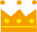 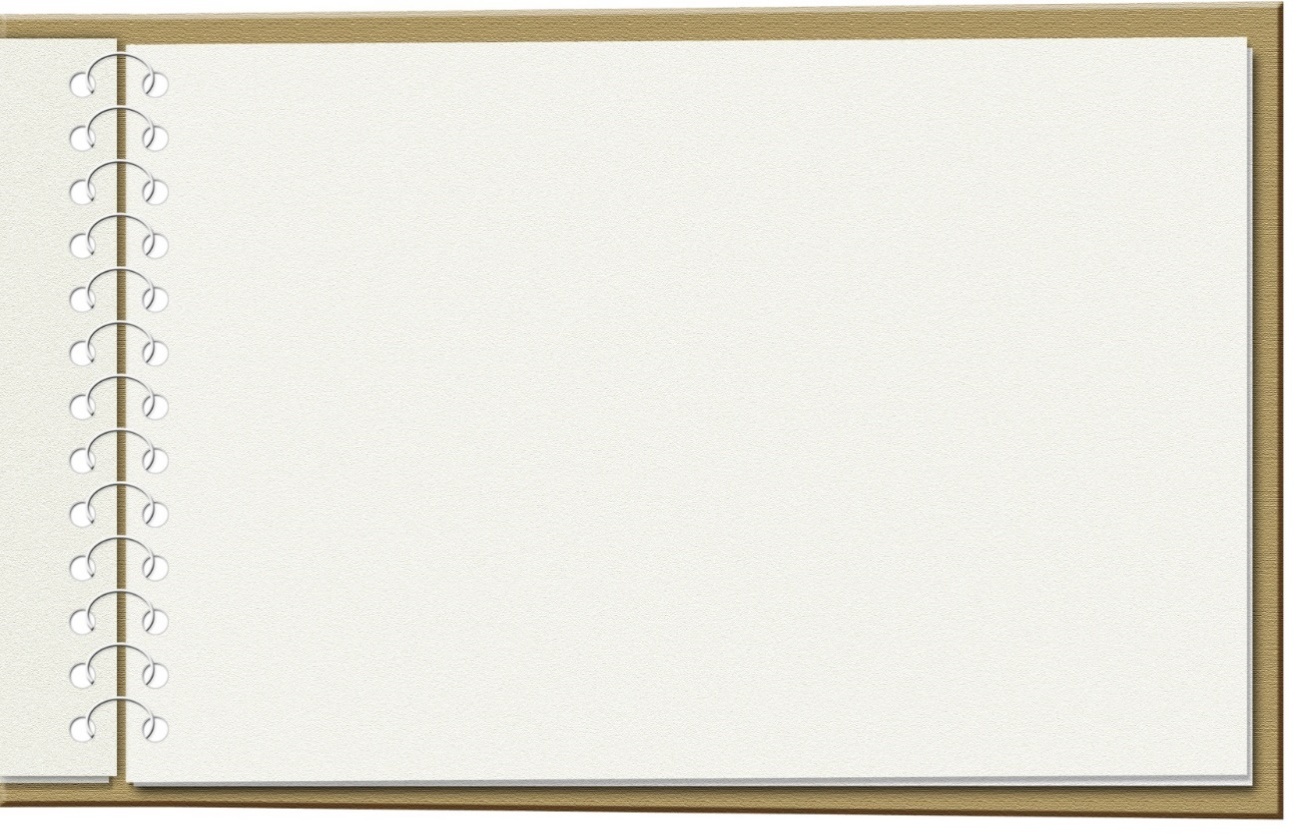 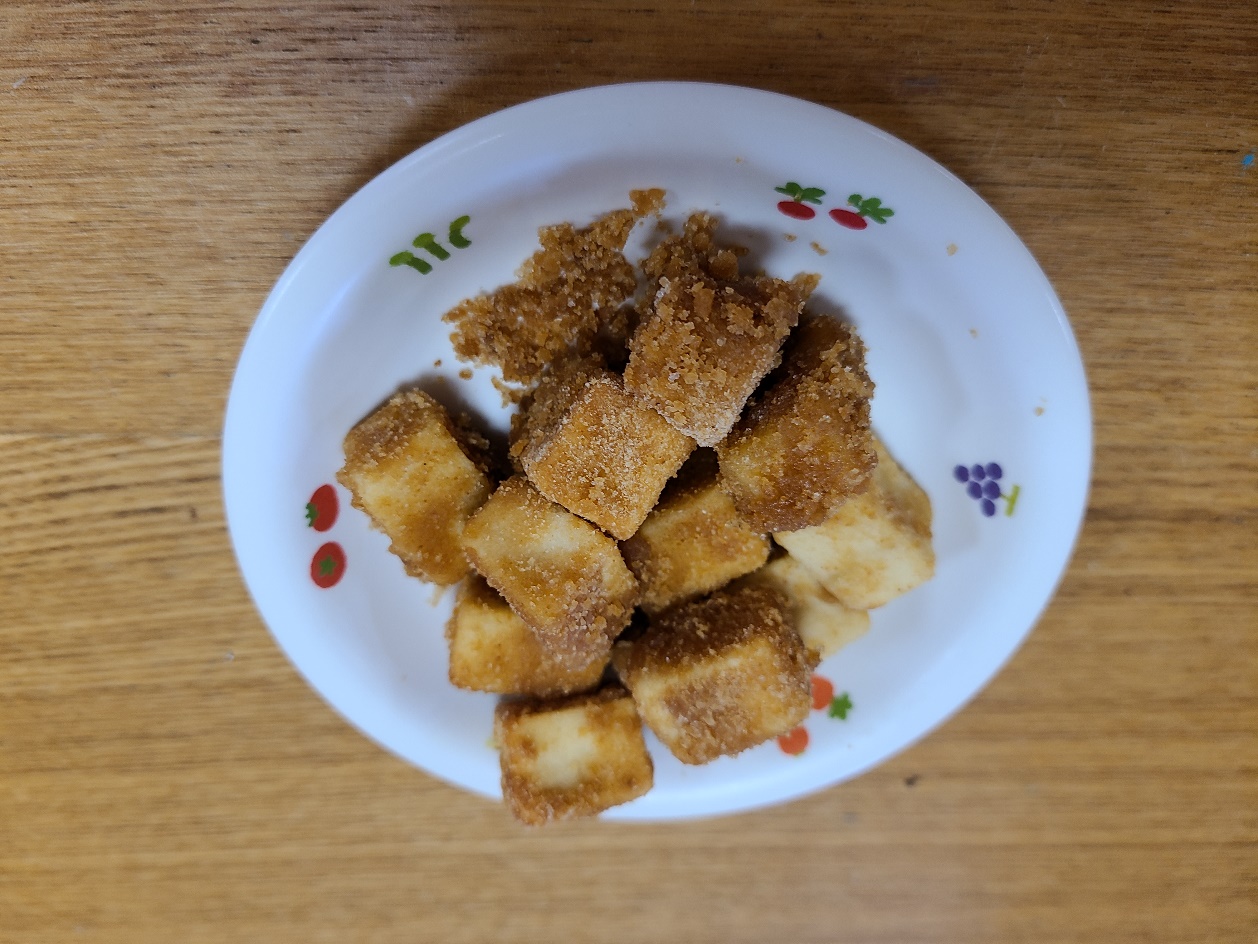 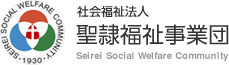 材料高野豆腐８０ｇ豆乳７０ｇ砂糖大さじ４米粉大さじ２きなこ大さじ１塩少々水大さじ３油大さじ１作り方高野豆腐をもどし、水気をしっかりと絞って食べやすい大きさに切る。豆乳に砂糖を加え、しっかりと混ぜ合わせて砂糖を溶かす。米粉、きなこ、塩、水、油を混ぜ合わせる。高野豆腐に②を加えて、液体を全て浸み込ませる。④に③を加えてやさしく絡める。⑤を天板に並べてオーブンで15分程、焼き色がつくまで加熱する。＊米粉は片栗粉でも作れます。砂糖の量はお好みで加減をしてください。